Лепка «Одуванчик золотой»Цель занятия:-обучать детей пластилинографии по теме «Одуванчики в цвету»;-совершенствовать основные приемы лепки: раскатываниепрямыми движениями, круговыми движениями, сплющивание,прижимание, работа со стекой;-развивать познавательный интерес, мелкую моторику рук;-воспитывать заботливое отношение к растительному миру, любовьк природе, желание эмоционально откликаться на красотуокружающей природы;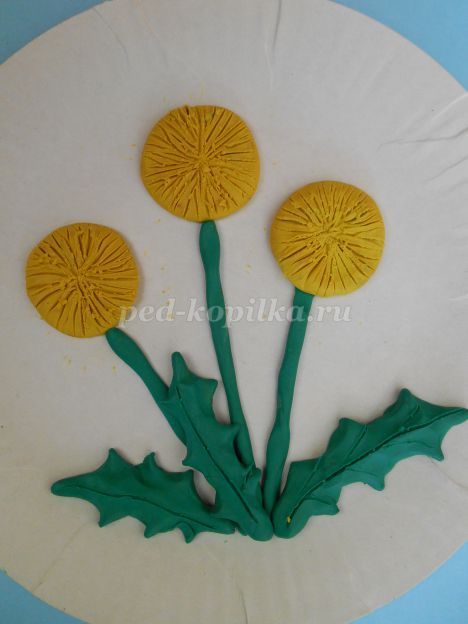 Лепка ЦветыЦели. Учить изображать цветок из тонко раскатанного жгутика, а лепестки и листья из толстых, коротких жгутиков и располагать его на дощечке для раскатывания пластилина. Развивать фантазию, поощрять творческую инициативу. Воспитывать умение замечать красоту природы.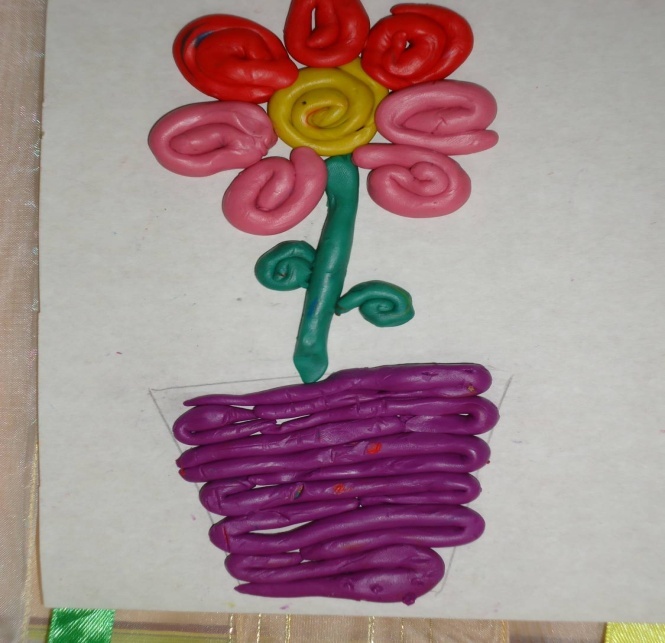 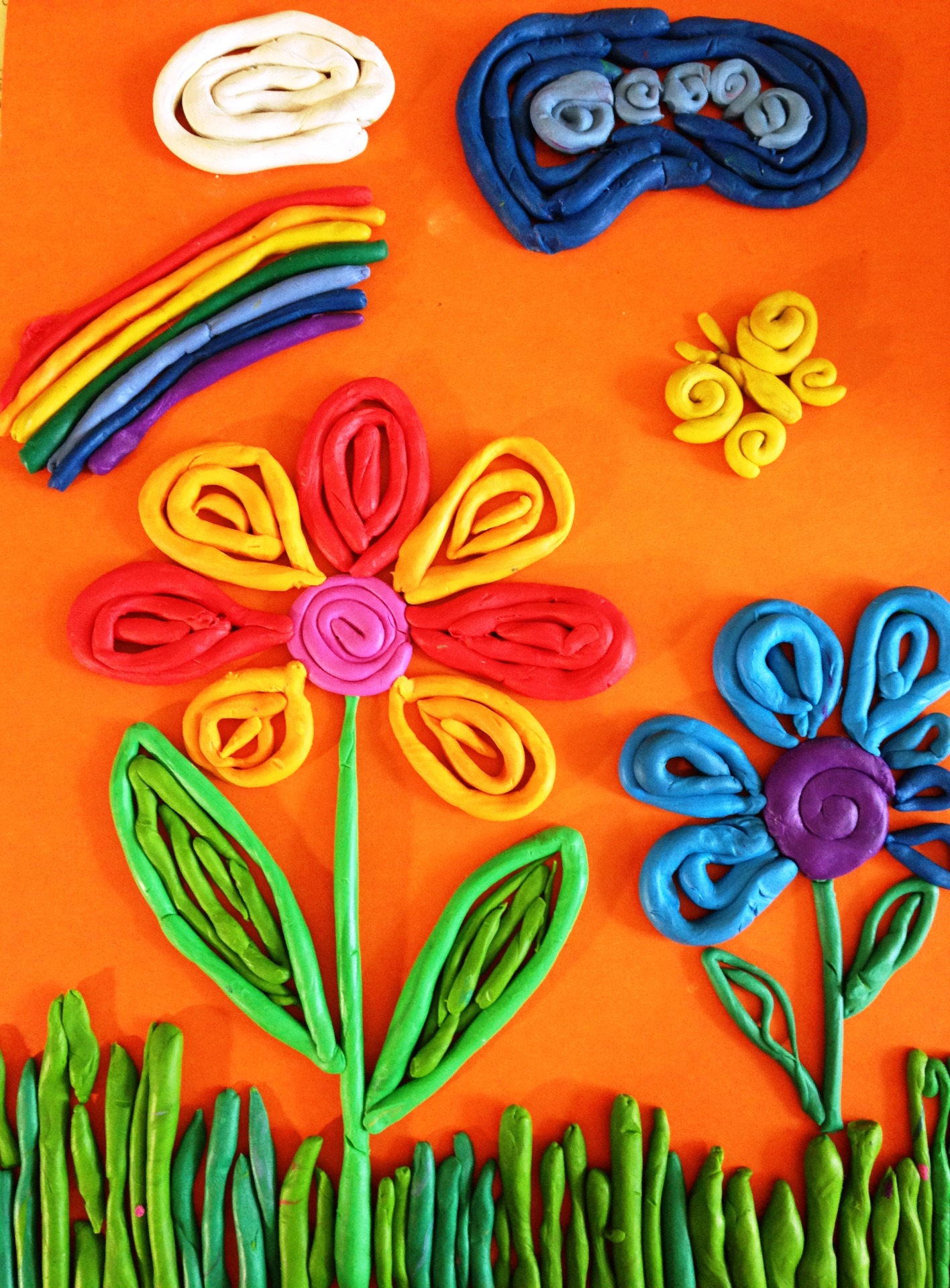 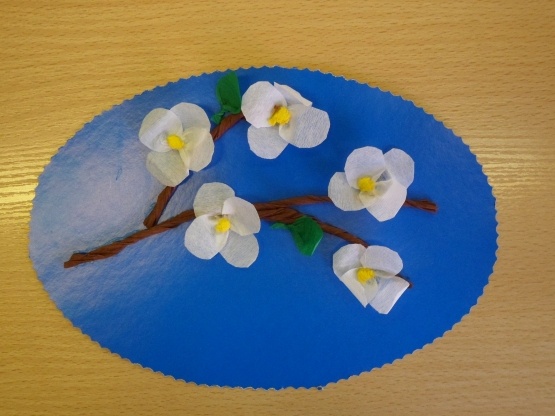 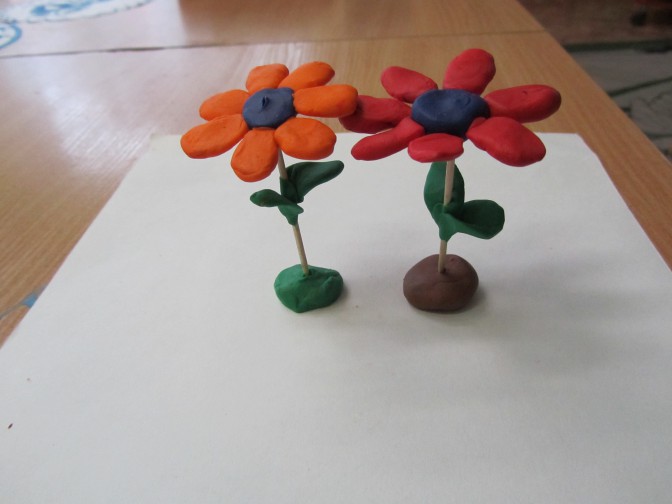 